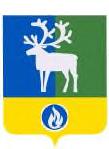 Белоярский районХанты-Мансийский автономный округ – ЮграМуниципальное автономное общеобразовательное учреждение Белоярского района «Средняя общеобразовательная школа № 4 г. Белоярский»(СОШ № 4 г. Белоярский)ПРИКАЗ28.03.2024 г.	№	136БелоярскийО проведении 3 этапа Всероссийских проверочных работ в 2024 годуВ соответствии с приказами Федеральной службы по надзору в сфере образования и науки от 21 декабря 2023 года № 2160 «О проведении Федеральной службой по надзору в сфере образования и науки мониторинга качества подготовки обучающихся общеобразовательных организаций в форме всероссийских проверочных работ в 2024 году», Департамента образования и науки Ханты-Мансийского автономного округа - Югры от  15 января 2024 года № 30 «О проведении мониторинга качества общего образования в Ханты- Мансийском автономном округе – Югре в 2023-2024 учебном году»,  распоряжением Комитета по образованию администрации Белоярского района от 05 февраля 2024 года №35 «Об утверждении графика проведения Всероссийских проверочных работ в общеобразовательных учреждениях Белоярского района в 2024 году», с целью организованного проведения Всероссийских проверочных работ (далее – ВПР) в СОШ №4 г. БелоярскийПРИКАЗЫВАЮ:Провести в образовательной организации 3 этап ВПР в период с 2 апреля по 4 марта 2024 года.Утвердить организационно – технологическую схему проведения 3 этапа ВПР в 2024 году (приложение к приказу).Утвердить инструкции для лиц, привлекаемых к процедуре проведения и проверки ВПР (Порядок проведения ВПР).Назначить ответственным за проведение ВПР в образовательной организации заместителя директора по УВР Сулейманова А.Ф.Заместителю директора по УВР Сулейманову А.Ф. обеспечить участие обучающихся, педагогических работников СОШ №4 г. Белоярский, привлекаемых к процедуре проведения и проверки ВПР, в оценочных процедурах в соответствии с порядком проведения ВПР в установленные сроки.Привлечь в качестве общественного наблюдателя соблюдения процедур проведения и проверки работ участников ВПР Купряшову Е.Е.Общественному наблюдателю Купряшовой Е.Е. при проведении процедуры проведения и проверки работ ВПР руководствоваться Порядком проведения ВПР, инструкциями для общественного наблюдателя в аудитории соблюдения процедур проведения и проверки работ участников ВПР.Членам комиссий по проверке ВПР:осуществить проверку работ обучающихся в соответствии с инструкцией для членов комиссии по проверке работ участников ВПР и критериями оценки по предмету в течение 5 (календарных) дней;по итогам проверки работ предоставить ответственному организатору Сулейманову А.Ф. форму сбора результатов. Контроль исполнения приказа оставляю за собой.Директор                                                                                                                      Т.Б. КиселеваОзнакомлены:Акулинин Р.В.Иманкулов А.А.Лесовая Ю.Н.Васильева Е.М.Шаройко В.Ю.Никитина О.Н.Дюкова А.С.Купряшова Е.Е.Сулейманов А.Ф.Сулейманов А.Ф., зам. директора по УВРРассылка: в дело, КО.Приложение к приказу СОШ №4от 01.04.2024 г. № Организационно – технологическая схема проведения 3 этапа ВПР в 2024 году СОШ №4 г. БелоярскийДатаКлассПредметУрокОрганизатор в аудиторииОрганизатор вне аудиторииОбщественный наблюдательОтветственный организаторКомиссия по проверкеТехнический специалист02.04.2024 г.вторник5абиология2 урокАкулинин Р.В.Дюкова А.С.Купряшова Е.Е.Сулейманов А.Ф.Акулинин Р.В.Сулейманов А.Ф.Лесовая Ю.Н.02.04.2024 г. вторник5ббиология2 урокИманкулов А.А.Дюкова А.С.Купряшова Е.Е.Сулейманов А.Ф.Акулинин Р.В.Сулейманов А.Ф.Лесовая Ю.Н.04.04.2024 г. четверг6аистория2 урокНикитина О.Н.Дюкова А.С.Купряшова Е.Е.Сулейманов А.Ф.Васильева Е.М.Шаройко В.Ю.Лесовая Ю.Н.04.04.2024 г. четверг6бобществознание1 урокАкулинин Р.В.Дюкова А.С.Купряшова Е.Е.Сулейманов А.Ф.Акулинин Р.В.Васильева Е.М.Лесовая Ю.Н.